The Holy Land: Where Jesus Trod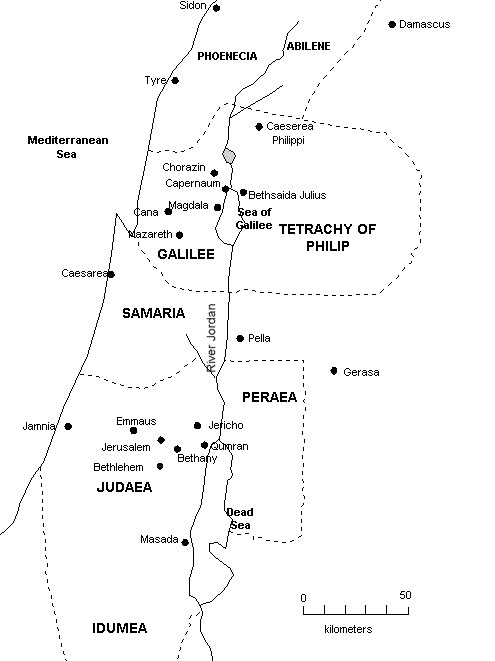 The Provinces: What are some well-known facts about each of these provinces? RECAP of history of the Holy Land before ChristDiscussion Question:Compare & contrast OT contracts with modern North American ones. Church of the Nativity video: 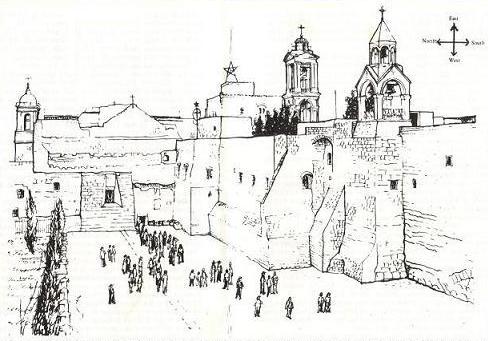 Nazareth: Judea: Why was Jerusalem such a significant city for the Jews? Why/when did people make pilgrimages there? How did Judeans perceive people from other provinces? Any analogies to modern day Vancouver society?  Jerusalem video: 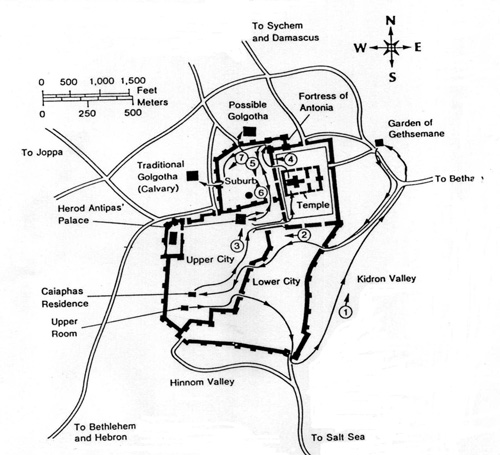 Galilee:What are some notable facts about the Sea of Galilee? What are some biblical events that took place at the Jordan River? The Oppressors of Jesus’ People: Who were they? Who was their puppet native ruler? GalileeSamariaJudeaSignificant Old Testament figures mentionedInteresting observations about OT figuresWhat is a “Tel” What do they reveal? Notable facts about BeershebaWhich “tells” are visited in this documentary? What is the significance of each location? Describe how Old Testament contracts were made.When was it built? Who built it? Why was it built?What sort of services are held here?When was the original  destroyed? Who rebuilt the church after its destructionWhat did the Ottoman Turks do with the roof? The main entrance is under the control of which religious group? Describe the site that is traditionally believed to be the spot where Christ was born. Describe the economic conditions of Nazareth during the time of JesusWas Joseph able to provide for his family? Explain. Describe the role of education in Jewish cultureWhich Jewish king built the temple?What mountain is the temple built on? What other structures are built on the Temple Mount? (marked by red square)1.2.3.It is believed that Christ will enter through this gate at the time of timeWhat is the significance of the Kidron Valley? Why was Jesus on the Mount of Olives? Which garden is located here?  The Western Wall is also known as…Why is the Church of the Holy Sepulchre a significant site? What miracle did Jesus perform at the Pool of Bethesda